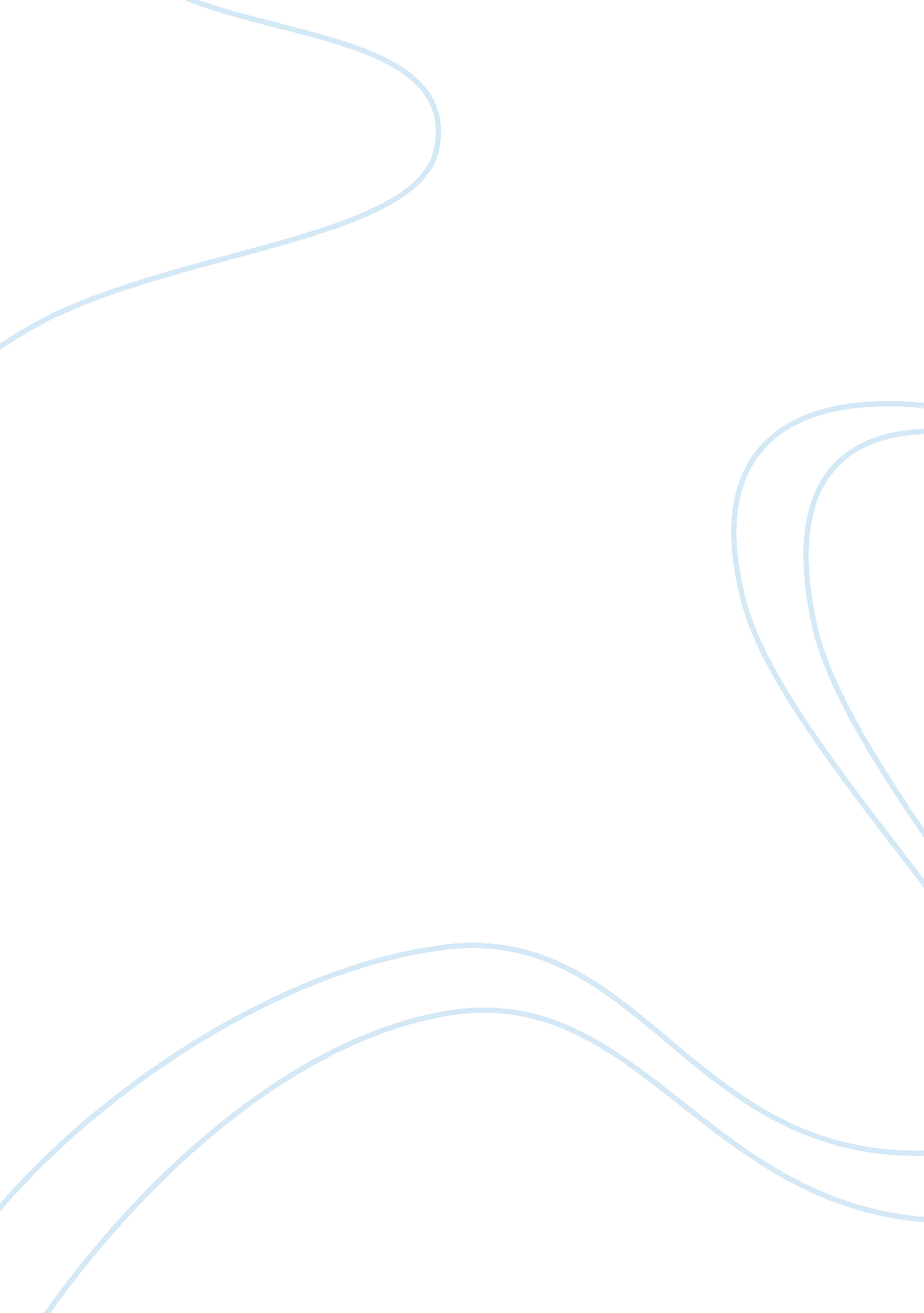 Timber harvesting assignment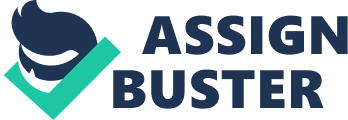 The role our group played for this assignment was Land Managers. We decided on the name JDK, L. L. C. As our company name. We felt this best represented all of us, as it is the first letter of each of our first names. We, as JDK L. L. C. , feel that the development should be set at least 200 feet from any water sources such as streams, rivers, or lakes. We feel this way because the development will increase the surface water and nutrients put in the water. By setting the buildings back at least 200 feet will decrease the amount of nutrients let off in the water, therefore aquatic life will to suffer from too many nutrients in the water. The excess nutrients cause an increase in death and illnesses in the fish and other aquatic life. We agree that the development would be beneficial to the community and it’s economy. But, we also feel that if the development were to come to reality, there would need to be very strict guidelines. In order to keep the species of birds intact, there would need to be a section of the land that would not allowed to be developed. This would ensure the survival of the bird life and that bird watchers could still participate in birdwatchers. Another very strict guideline would be, as stated above, any buildings or structures will have to be at least 200 feet from any and all bodies of water, including streams, rivers, and/or lakes. This will ensure the quality of the aquatic life will be preserved. The amount of water drainage will be kept too minimum. This guideline will be very strictly enforced, with inspections done every six months. If any guidelines are broken, there will be heavy citations and fines given to the businesses and/or land owners. In conclusion, we, the members of JDK, L. L. C, will give our consent to the development and/or selling of the 150, 000 acres of the 250, 000 proposed acres. The sale and/or development of this land will have to meet very strong criteria and anyone involved will have to be willing to comply to the protocol that will be stated in all contracts. The 100, 000 acres that will not be a part of the sale will be strictly set aside for the habitat of the birds and other animals native to the land. This land will in no circumstances be sold or developed in any way. 